      LOYOLA COLLEGE (AUTONOMOUS), CHENNAI – 600 034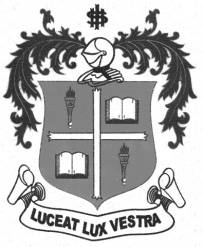     M.A. DEGREE EXAMINATION - APPLIED HISTORYFIRST SEMESTER – APRIL 2012HT 1808 - CULTURAL HERITAGE OF INDIA               Date : 30-04-2012 	Dept. No. 	  Max. : 100 Marks    Time : 9:00 - 12:00                                              						Part-A                                               (4x5=20 Marks)Answer any FOUR of the following in 100 words each.IndologyRigvedaAsiatic Society of BengalBrahma SamajForeign Trade under Delhi SutanateHunter Commission on Education                     					Part-B                                                  (2x10=20 Marks)Answer any TWO of the following in 200 words each.Briefly explain the evolution of Feudalism in Medieval IndiaExamine the importance of Saba and Samithi of Vedic age in Ancient India.  State the important provisions of Jagirdari System in Medieval India. Write a note on the Bhakthi Movement.  Part-C                                                          (3x20=60Marks)Answer any THREE of the following in 1200 words each.Write an essay on the Marxist approach in History.  Assess the evolution of religious movement in Ancient India Discuss the development of Art and Architecture under Mughal India.Critically analyse the contributions of British to the Indian EducationExamine the development of Arts and Music in 19th Century India.************